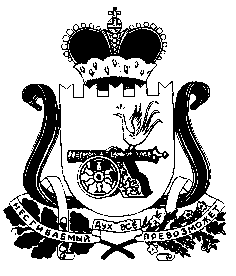 СОВЕТ ДЕПУТАТОВ БОБРОВИЧСКОГО СЕЛЬСКОГО ПОСЕЛЕНИЯЕЛЬНИНСКОГО РАЙОНА СМОЛЕНСКОЙ ОБЛАСТИР Е Ш Е Н И Еот    25.04.2018 г.     № 19
О добровольных пожертвованиях в Бобровичском сельском поселенииЕльнинского района Смоленской области        В соответствии со статьями 124, 582 Гражданского кодекса Российской Федерации, пунктом 4 статьи 41 Бюджетного кодекса Российской Федерации, частью 1 статьи 55 Федерального закона от 06.10.2003 № 131-ФЗ «Об общих принципах организации местного самоуправления в Российской Федерации», разделом 1 Федерального закона от 11.08.1995 № 135-ФЗ «О благотворительной деятельности и благотворительных организациях», статьей 26 Федерального закона от 12.01.1996 № 7-ФЗ «О некоммерческих организациях», Совет депутатов Бобровичского сельского поселения Ельнинского района Смоленской области РЕШИЛ:
          1. Утвердить прилагаемое Положение о добровольных пожертвованиях в Бобровичском сельском поселении Ельнинского района Смоленской области.
          2. Решение вступает в силу со дня его официального опубликования.
          3. Опубликовать решение в печатном средстве массовой информации «Бобровичский вестник» и на официальном сайте Администрации Бобровичского сельского поселения Ельнинского района Смоленской области в информационно - телекоммуникационной сети «Интернет».Глава муниципального образованияБобровичского сельского поселенияЕльнинского района Смоленской области                                                 Р.Н. МалаховаУтверждено
Решением Совета депутатов
Бобровичского сельского поселения Ельнинского района Смоленской области 
от  25.04.2018 г.   № 19ПОЛОЖЕНИЕ
О ДОБРОВОЛЬНЫХ ПОЖЕРТВОВАНИЯХ В БОБРОВИЧСКОМ СЕЛЬСКОМ ПОСЕЛЕНИИ ЕЛЬНИНСКОГО РАЙОНА СМОЛЕНСКОЙ ОБЛАСТИ1. Общие положения     1.1. Настоящее Положение о добровольных пожертвованиях в Бобровичском сельском поселении Ельнинского района Смоленской области (далее – Положение) регулирует порядок привлечения и расходования добровольных пожертвований физических и юридических лиц Бобровичскому сельскому поселению Ельнинского района Смоленской области (далее – Бобровичское сельское поселение).      1.2. В настоящем Положении используются следующие основные понятия:
1) добровольное пожертвование - это безвозмездное дарение имущества, включая денежные средства и имущественные права физических и юридических лиц, в общеполезных целях; 2) жертвователь - физическое или юридическое лицо, независимо от организационно-правовой формы, в том числе политические партии, некоммерческие организации, осуществляющие добровольное пожертвование по собственной инициативе на добровольной основе. Размер (объем) пожертвований не ограничен.
     1.3. Формы добровольных пожертвований: 1) бескорыстная (безвозмездная) передача в собственность имущества, в том числе денежных средств и (или) объектов интеллектуальной собственности;
2) бескорыстное (безвозмездное) наделение правами владения, пользования и распоряжения любыми объектами права собственности;
     1.4. Жертвователи вправе определять цели и назначение добровольных пожертвований.
     1.5. Принятие решения о добровольном пожертвовании не требует чьего-либо разрешения или согласия, а также принятия муниципального правового акта.
     1.6. При работе с жертвователями устанавливаются следующие принципы:
1) добровольность; 2) законность; 3) гласность при использовании добровольно пожертвованного имущества (денежных средств).
     1.7. Между жертвователем и Бобровичским сельским поселением заключается договор добровольного пожертвования. Имущественное добровольное пожертвование оформляется актом приема-передачи, который является неотъемлемой частью договора пожертвования, и в случае, установленном действующим законодательством, подлежит государственной регистрации.      1.8. Муниципальное образование – Бобровичское сельское поселение обеспечивает доступ физических и юридических лиц, осуществивших добровольное пожертвование, к документации, связанной с целевым расходованием добровольных пожертвований.
     1.9. По факту добровольного пожертвования выносится вопрос на рассмотрение комиссии по противодействию коррупции при Администрации Бобровичского сельского поселения.2. Порядок привлечения и использования добровольных пожертвований Бобровичским сельским поселением    2.1. С инициативой о привлечении добровольных пожертвований могут выступать:
1) Глава муниципального образования Бобровичского сельского поселения Ельнинского района Смоленской области (далее – Глава муниципального образования Бобровичского сельского поселения);2)  Совет депутатов Бобровичского сельского поселения Ельнинского района Смоленской области (далее - Совет депутатов Бобровичского сельского поселения);       Обращение Главы муниципального образования, или Совета депутатов Бобровичского сельского поселения к юридическим и физическим лицам о добровольных пожертвованиях Бобровичскому сельскому поселению должно содержать в себе основные направления расходования привлекаемых денежных средств и цели использования имущества (прав).      Обращения о привлечении добровольных пожертвований могут доводиться до жертвователей через средства массовой информации, в форме персональных писем к руководителям организаций, индивидуальным предпринимателям, физическим лицам.     2.2. Физические и юридические лица вправе самостоятельно обращаться в органы местного самоуправления с предложениями о передаче добровольных пожертвований.
     2.3. Если жертвователем не определено, на какие цели и нужды направляются добровольные пожертвования, то решение о направлении (цели использования) принимается Администрацией Бобровичского сельского поселения Ельнинского района Смоленской области (далее - Администрация Бобровичского сельского поселения).  От имени Бобровичского  сельского поселения стороной договора добровольного пожертвования выступает Глава муниципального образования Бобровичского сельского поселения.      2.4. Расходы по уплате государственной пошлины за государственную регистрацию пожертвованного имущества, переход права собственности и других вещных прав на недвижимое имущество регулируются сторонами в договоре добровольного пожертвования. Принимаемое от жертвователя имущество является собственностью Бобровичского сельского поселения и учитывается в реестре имущества, находящегося в муниципальной собственности Бобровичского сельского поселения. Стоимость передаваемого имущества или имущественных прав определяется либо жертвователем, либо сторонами договора, либо независимым оценщиком.     2.5. Добровольные пожертвования в виде денежных средств являются собственными доходами бюджета Бобровичского сельского поселения и относятся к безвозмездным поступлениям от физических и юридических лиц.
В бюджете Бобровичского сельского поселения добровольные пожертвования, поступившие в виде денежных средств, учитываются в соответствии с Бюджетным кодексом Российской Федерации и Положением о бюджетном процессе в Бобровичского сельском поселении.     2.6. Перечисление жертвователями денежных средств осуществляется безналичным путем через банковские организации. Пожертвованные денежные средства подлежат перечислению в бюджет Бобровичского сельского поселения на лицевой счет администратора доходов, открытый Управлением Федерального казначейства по Смоленской области для учета доходов, распределяемых между бюджетами. При этом администратором доходов по данным поступлениям является Администрация Бобровичского сельского поселения.      2.7. Пожертвованное имущество используется в соответствии с его прямым назначением.
       Пожертвованные денежные средства расходуются в соответствии с целевым назначением, решением Совета депутатов Бобровичского сельского поселения о бюджете Бобровичского сельского поселения на очередной финансовый год и плановый период и сводной бюджетной росписью Бобровичского сельского поселения. Пожертвованные денежные средства, не использованные в текущем финансовом году, подлежат использованию в следующем финансовом году на те же цели.
     2.8. Сведения о поступлении и расходовании пожертвований в виде денежных средств включаются в ежемесячные, ежеквартальные и годовые отчеты об исполнении бюджета.     3. Заключительные положения    Правоотношения, связанные с добровольными пожертвованиями, не урегулированные настоящим Положением, регулируются действующим законодательством Российской Федерации.ПРИЛОЖЕНИЕк Положению о добровольных пожертвованияхв Бобровичском сельском поселенииЕльнинского района Смоленской областиДОГОВОР № ___ДОБРОВОЛЬНОГО ПОЖЕРТВОВАНИЯ______________ «___» _________ 20__ г.(населенный пункт)__________________________________________________________________________________,(наименование юридического лица, Ф.И.О. индивидуального предпринимателя, Ф.И.О.физического лица)именуемый в дальнейшем Жертвователь, в лице __________________________________________                                                    (Ф,И.О. лица, действующего от имени и в интересах Жертвователя)____________________________________________________________________________________,действующий на основании ___________________________________________________                  ,                                                                                                                                                                                                                              (Устава, учредительного договора, положения, доверенности)с одной стороны, и Администрация Бобровичского сельского поселения Ельнинского района Смоленской области, именуемая в дальнейшем Одаряемый, в лице Главы муниципального образования Бобровичского сельского поселения Ельнинского района Смоленской области _____________________________________________________________________________________________________,(Ф.И.О.) действующего на основании Устава Бобровичского сельского поселения Ельнинского района Смоленской области с другой стороны, вместе именуемые Стороны, заключили настоящий договор о нижеследующем:1. ПРЕДМЕТ ДОГОВОРАЖертвователь по настоящему договору передает в собственность Одаряемому принадлежащее ему_________________________________________________________________                                     (указать на каком основании, то есть юридический титул)что подтверждается _____________________________________________________________ (указать документ, подтверждающий принадлежность имущества, вещи или права Жертвователю)следующие вещи (включая деньги, ценные бумаги, иное имущество, в соответствии со статьей 128 Гражданского кодекса Российской Федерации:________________________________________________________________________________ (дается название, а если вещь не одна – перечисление, указываются индивидуализирующие признаки вещей)_____________________________________________________________________________стоимостью __________________________________________________________________(стоимость определяется Сторонами, или самим Жертвователем, либо с участием эксперта)Одаряемый пожертвование принимает с благодарностью.Об акте пожертвования Одаряемый направляет информацию для опубликования  в печатном средстве массовой информации «Бобровичский вестник» и размещает ее на официальном сайте Администрации Бобровичского сельского поселения Ельнинского района Смоленской области в сети «Интернет».1.3. Пожертвование обусловлено Жертвователем обязанностью Одаряемого использовать передаваемое ему ______________________________________________________________                                                   (указывается название имущества, вещи или права)по определенному целевому назначению, в общеполезных целях.Жертвователь ставит условие, а Одаряемый принимает на себя обязательство обеспечить его путем использования пожертвования _______________________________________________________________________________________________________________________________________(указывается  какое имущество, вещи или права Жертвователя)по следующему целевому назначению: _____________________________________________________________________________________________________________________________________(указывается целевое назначение использования имущества, вещи или права)ПРАВА И ОБЯЗАННОСТИ СТОРОНПрава Жертвователя:Контролировать целевое использование пожертвования, переданного в рамках настоящего договора.Требовать расторжения настоящего договора в случаях использования Одаряемым пожертвования на цели, не предусмотренные настоящим договором, путем направления в адрес Одаряемого письменного уведомления. Письменное уведомление направляется не позднее чем за 30 (тридцать) календарных дней до предполагаемой даты расторжения настоящего договора.Запрашивать у Одаряемого любую информацию, касающуюся целевого использования пожертвования, оказанного в рамках настоящего договора.Обязанности Жертвователя:В течение 5 (пяти) рабочих дней с момента заключения настоящего договора осуществить пожертвование Одаряемому.Права Одаряемого:Принять от Жертвователя пожертвование.В любое время до передачи ему пожертвования от него отказаться. Отказ Одаряемого от принятия пожертвования должен быть совершен в письменной форме. В этом случае договор пожертвования считается расторгнутым с момента получения Жертвователем отказа.Обязанности Одаряемого:Использовать пожертвование исключительно для реализации целей, указанных в настоящем договоре, в соответствии с законодательством Российской Федерации и целевым назначением пожертвования.Если использование пожертвования в соответствии с целями, указанными в настоящем договоре, становится вследствие изменившихся обстоятельств невозможным, оно может быть использовано по другому целевому назначению либо в других условиях лишь с письменного согласия Жертвователя.ПОРЯДОК ОСУЩЕСТВЛЕНИЯ ПОЖЕРТВОВАНИЯ3.1. Пожертвование осуществляется путем ________________________________________________(перечисления денежных средств Жертвователем на расчетный счет Одаряемого, указанный в настоящем договоре – если пожертвованием являются денежные средства; передачи пожертвования по акту приема-передачи – если пожертвованием являются имущество, вещи)3.2. Жертвователь осуществляет пожертвование в течение 5 (пяти) рабочих дней с момента заключения настоящего договора.4. КОНФИДЕНЦИАЛЬНОСТЬ4.1. Условия настоящего договора и дополнительных соглашений к нему конфиденциальны и не подлежат разглашению.5. РАЗРЕШЕНИЕ СПОРОВ5.1. Все споры и разногласия, которые могут возникнуть между Сторонами по вопросам, не нашедшим своего разрешения в тексте настоящего договора, будут разрешаться путем переговоров на основе законодательства Российской Федерации.5.2. В случае невозможности разрешения разногласий путем переговоров или, если в результате переговоров Сторонами не достигнуто соглашение, Стороны (Сторона) обращается в суд.6. ФОРС-МАЖОР6.1.Обстоятельства форс-мажорного характера (непредвиденные обстоятельства непреодолимой силы), за которые Стороны не являются ответственными (стихийные бедствия, забастовки, войны, принятие государственными органами законов и подзаконных актов, препятствующих исполнению настоящего договора, и другое), освобождают Сторону, не выполнившую своих обязательств в связи с наступлением указанных обстоятельств, от ответственности за такое невыполнение на срок действия этих обстоятельств.Если эти обстоятельства будут длиться более месяца, каждая из сторон будет иметь право отказаться от исполнения обязательств по настоящему договору. Факт наступления для одной из Сторон указанных обстоятельств должен быть подтвержден документами уполномоченных органов.7. СРОК ДЕЙСТВИЯ, ПРЕКРАЩЕНИЕ ДОГОВОРА И ПРОЧИЕ УСЛОВИЯ7.1.Настоящий договор заключен сроком с даты подписания настоящего договора и действует до полного исполнения Сторонами своих обязательств, предусмотренных настоящим договором.8. ОСОБЫЕ УСЛОВИЯ ДОГОВОРА8.1.Одаряемый обязуется вести обособленный учет всех операций по использованию пожертвованного ___________________________________________________________________                                  (указывается название имущества, вещи или права)в соответствии с законодательством Российской Федерации.8.2. Изменение назначения использования пожертвованного ___________________________________________________________________________________________________________________(указывается название имущества, вещи или права)допускается, если обстоятельства изменились таким образом, что становится невозможным использовать его по первоначальному целевому назначению, и Жертвователь соглашается на использование пожертвованного _________________________________________________________________________________________________________________________________________(указывается название имущества, вещи или права)по другому назначению либо в других условиях.Если вопрос изменения назначения целевого использования пожертвования возникает после смерти Жертвователя (либо ликвидации юридического лица (индивидуального предпринимателя) – Жертвователя), спор решается судом по требованию правопреемника Жертвователя или другого заинтересованного лица.Пожертвование может быть отменено по иску Жертвователя, наследника или иного правопреемника в случае использования пожертвованного____________________________________________________________________________(указывается название имущества, вещи или права)не в соответствии с определенным Жертвователем целевым назначением.Расходы, возникшие в связи с заключением настоящего договора, в том числе расходы по уплате государственной пошлины за государственную регистрацию договора добровольного пожертвования объекта(ов) недвижимого имущества, перехода права собственности на объект(ы) недвижимого имущества, ограничений (обременений) прав на объект(ы) недвижимого имущества, за внесение изменений в Единый государственный реестр прав на недвижимое имущество и сделок с ним, оплачиваются Жертвователем.Все изменения и дополнения к настоящему договору считаются действительными и являются его неотъемлемой частью, если они совершены в письменной форме, содержат прямую ссылку на настоящий договор и подписаны надлежаще уполномоченными на то представителями Сторон.При изменении места нахождения, банковских реквизитов, возникновении обстоятельств, существенно влияющих на возможности выполнения условий настоящего договора, а также в случае реорганизации одной из Сторон настоящего договора, она обязана незамедлительно уведомить о таких изменениях и обстоятельствах другую Сторону.Любое обращение или уведомление, которое одна из Сторон направляет другой в рамках исполнения настоящего договора, должно быть направлено в письменной форме почтой или факсимильной связью с последующим направлением оригинала такого обращения.Настоящий договор заключен в двух подлинных экземплярах, имеющих одинаковую юридическую силу, по одному для каждой из Сторон.По всем вопросам, не отраженным в условиях настоящего договора, Стороны руководствуются законодательством Российской Федерации.АДРЕСА И ПОДПИСИ СТОРОНЖертвователь                                                                                                                  Одаряемый_____________ ___________________                                        ____________ ____________________(подпись) (Ф.И.О.)                                                                                            (подпись) (Ф.И.О.)М.П.                                                                                                                                  М.П.